(Schema di offerta, da compilare su carta semplice, su cui va applicata la marca da bollo)Il sottoscritto: ___________________________________________________________Nato a: ________________________il ________________________________________Residente a: _________________________ Provincia di _________________________via/piazza_______________________ n.° _____________________________________in qualità di: (indicare la carica, anche sociale) __________________________________dell’Operatore/Impresa: _____________________________________________con sede nel Comune di:___________________________ Provincia di _____________codice fiscale: ____________________________________________________________partita I.V.A.: ____________________________________________________________telefono: ____________________________________ fax _________________________indirizzo di posta elettronica: _______________________________________________nella dedotta qualità, presenta la seguente Offerta Economica ed accetta esplicitamente ed incondizionatamente tutte le obbligazioni e condizioni contenute nella Lettera di Invito, nel Capitolato Tecnico, nello Schema di Accordo Quadro, nello Schema di Convenzione di Cassa e negli altri allegati, dichiarando di essere disposto ad assumere l’affidamento dei «Servizi di cassa »,   a tal fineOFFRE__________il _________________Operatore____________________         Sottoscrizione ______________________Ai sensi e per gli effetti degli art. 1341 e 1342 del codice civile, l’Appaltatore dichiara di avere preso visione e di accettare espressamente le disposizioni contenute nei seguenti articoli dell’Accordo Quadro: Art. 1 (Definizioni); Art. 2 (Valore giuridico delle premesse e degli allegati); Art. 3 (Oggetto e valore dell’Accordo Quadro); Art. 4 (Durata e decorrenza dell’Accordo Quadro ed eventuali proroghe); Art. 5 (Modalità generali di esecuzione del Servizio); Art. 6 (Stipula delle Convenzioni di Cassa); Art. 7 (Organi di governo dell’Accordo Quadro e delle Convenzioni, e modalità di raccordo tecnico-operative); Art. 8 (Obblighi dell’Appaltatore); Art. 9 (Corrispettivi e modalità di pagamento); Art. 10 (Responsabilità dell’Appaltatore e garanzie); Art. 11 (Avvio dell'esecuzione delle Convenzioni); Art. 12 (Sospensione dell'esecuzione dell’Accordo Quadro e delle Convenzioni di Cassa); Art. 13 (Sospensioni illegittime); Art. 14 (Divieto di modifiche introdotte dall’Appaltatore); Art. 15	 (Modifica dell’Accordo Quadro o della Convenzione durante il periodo di efficacia); Art. 16	 (Attività di controllo sull’esecuzione delle prestazioni e verifica di conformità definitiva); Art. 17	 (Penali); Art. 18 (Divieto di cessione dell’Accordo Quadro e delle Convenzioni di Cassa, subappalto e personale dell’Appaltatore e del subappaltatore); Art. 19 (Recesso); Art. 20 (Normativa in tema di contratti pubblici e verifiche sui requisiti); Art. 21 (Risoluzione dell’Accordo Quadro e delle Convenzioni di Cassa); Art. 22 (Clausole risolutive espresse); Art. 23 (Procedure di affidamento in caso di fallimento dell’Appaltatore o risoluzione dell’Accordo Quadro); Art. 24 (Obblighi di tracciabilità dei flussi finanziari); Art. 25 (Obblighi di tracciabilità dei flussi finanziari nei contratti collegati al presente Appalto e in quelli della Filiera); Art. 26 (Lavoro e sicurezza); Art. 27 (Intervento sostitutivo della Rete di Scuole in caso di inadempienza contributiva dell’Appaltatore o del subappaltatore); Art. 28 (Intervento sostitutivo della Rete di Scuole in caso di inadempienza retributiva dell’Appaltatore o del subappaltatore); Art. 29 (Responsabili delle Parti e comunicazioni relative all’Accordo Quadro); Art. 30 (Spese); Art. 31 (Foro competente); Art. 32 (Trattamento dei dati personali e riservatezza delle informazioni); Art. 33 (Varie).Dichiara inoltre che:la presente offerta è irrevocabile ed impegnativa sino al 180° (centottantesimo) giorno solare, successivo alla scadenza del termine ultimo per la presentazione della stessa;è consapevole che i valori offerti, al netto dell’IVA, dovranno essere indicati sia in cifre che in lettere. In caso di discordanza fra il valore indicato in cifre e quello in lettere, sarà ritenuta valida l’Offerta in lettere;è consapevole che, in caso di indicazione di valori recanti un numero di cifre decimali dopo la virgola superiore a 2, saranno considerate esclusivamente le prime 2 cifre decimali, senza procedere ad alcun arrotondamento;è consapevole che saranno escluse le offerte plurime, condizionate, tardive, alternative o espresse in aumento rispetto all’importo a base di gara;i valori offerti sono omnicomprensivi di quanto previsto negli atti della procedura e, comunque, i corrispettivi spettanti in caso di affidamento del servizio rispettano le disposizioni vigenti in materia di costo del lavoro e della sicurezza;è consapevole che detta offerta non vincolerà in alcun modo la Stazione Appaltante;ha preso cognizione di tutte le circostanze generali e speciali che possono interessare l’esecuzione di tutte le prestazioni oggetto del contratto, e che di tali circostanze ha tenuto conto nella determinazione dei valori richiesti, ritenuti remunerativi.__________il _________________Operatore____________________         Sottoscrizione ______________________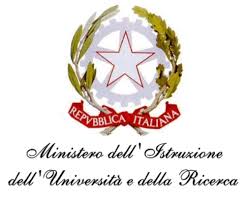 ISTITUTO COMPRENSIVO STATALE DI VIALE LIBERTA’Scuole dell’ Infanzia  “S. Maria delle Vigne” -  “C. Corsico”Scuole Primarie   “E. De Amicis”  -  “ A. Botto”Scuola Secondaria di Primo Grado “G. Robecchi”Viale Libertà, 32 – 27029 Vigevano (PV)  Tel. 0381/42464 -  Fax  0381/42474e-mail pvic83100r@istruzione.it -  Pec: pvic83100r@pec.istruzione.itSito internet: www.icvialelibertavigevano.edu.itCodice Fiscale  94034000185Codice Meccanografico: PVIC83100R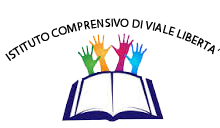 Allegato 3 alla Lettera di InvitoSCHEMA DI OFFERTA ECONOMICAProcedura negoziata di importo inferiore alla soglia comunitaria, per l’affidamento del “Servizio di cassa” a favore ISTITUTO COMPRENSIVO STATALE DI VIALE LIBERTA’ DI VIGEVANOSERVIZISERVIZIUNITA DI MISURAOFFERTA(IN CIFRE E IN LETTERE)1Compenso e spese annue di gestione e tenuta conto (Servizio Base)In cifre_________In lettere_______2Commissione a carico dell’Istituto per singola operazione di riscossione mediante bonifico(Servizio Base)In cifre_________In lettere_______3Commissione per transazione inerente il servizio di riscossione tramite procedura MAV bancario e postale (Servizio Opzionale)In cifre_________In lettere_______4Commissione per transazione inerente il servizio di riscossione tramite procedura RID (Servizio Opzionale)In cifre_________In lettere_______5Commissione per transazione inerente il servizio di riscossione tramite procedura RIBA(Servizio Opzionale)In cifre_________In lettere_______6Commissione per transazione inerente il servizio di riscossione tramite incasso domiciliato(Servizio Opzionale)In cifre_________In lettere_______7Commissione per transazione inerente il servizio di riscossione tramite bollettino(Servizio Opzionale)In cifre_________In lettere_______8Commissione per transazione inerente il servizio di riscossione tramite Acquiring (POS fisico o virtuale)(Servizio Opzionale)In cifre_________In lettere_______9Commissione a carico dell’Istituto per singola operazione di pagamento ordinato dall’Istituto medesimo mediante bonifico, esclusi bonifici stipendi e rimborsi spese a favore dei dipendenti (Servizio Base)In cifre_________In lettere_______10Spese annue per attivazione e gestione carte di credito(Servizio Opzionale)In cifre_________In lettere_______11Spese annue per attivazione e gestione carte di debito(Servizio Opzionale)In cifre_________In lettere_______12Oneri di ricarica delle carte prepagate emesse dal Gestore(Servizio Opzionale)In cifre_________In lettere_______13Oneri di ricarica delle carte prepagate tramite circuito interbancario(Servizio Opzionale)In cifre_________In lettere_______14Tasso annuo d’interesse passivo su anticipazioni di cassa (Servizio Opzionale)In cifre_________In lettere_______15Tasso annuo d’interesse passivo su aperture di credito (Servizio Opzionale)In cifre_________In lettere_______16Remunerazione forfettaria annua per custodia e amministrazione di titoli e valori(Servizio Opzionale)In cifre_________In lettere_______Costi aziendali dell’Operatore concernenti l’adempimento delle disposizioni in materia di salute e sicurezza sui luoghi di lavoro(in cifre) €____________________, al netto dell’IVA(in lettere) Euro _____________________, al netto dell’IVACosti dell’Operatore relativi alla manodopera(in cifre) €____________________(in lettere) Euro _____________________